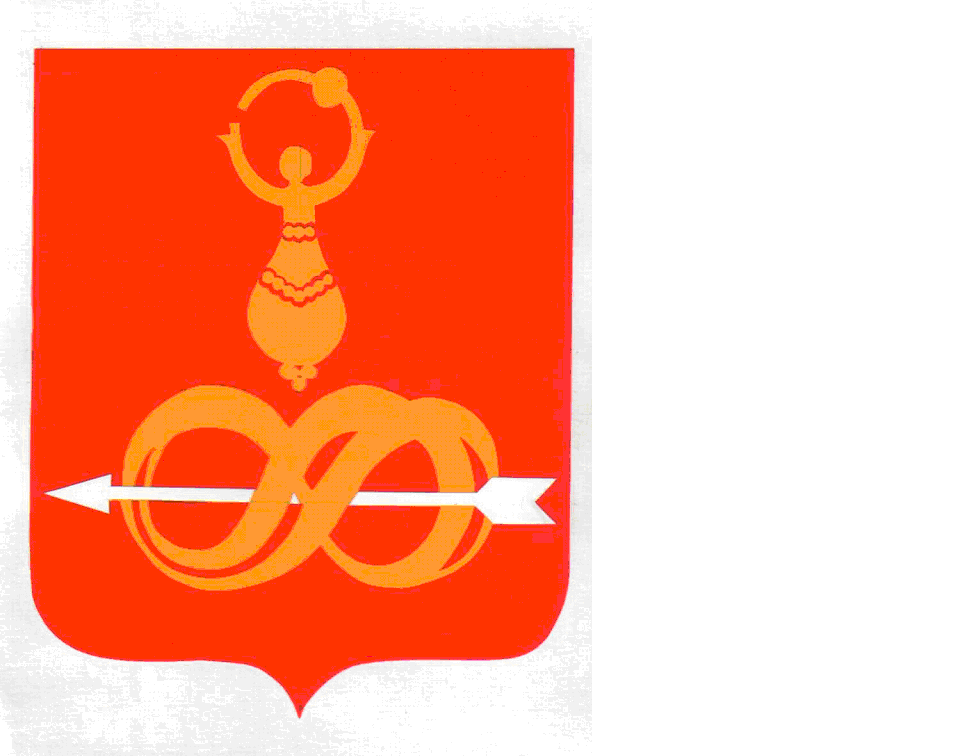 АДМИНИСТРАЦИЯ МУНИЦИПАЛЬНОГО ОБРАЗОВАНИЯ«ДЕБЁССКИЙ РАЙОН» УДМУРТСКОЙ РЕСПУБЛИКИУДМУРТ ЭЛЬКУНЫСЬ «ДЭБЕС ЁРОС» ИНТЫЫСЬ КЫЛДЫТЭТЛЭН АДМИНИСТРАЦИЕЗПОСТАНОВЛЕНИЕот 10 марта  2015  года								№51  с. Дебёсы В целях обеспечения сохранности прудов, гидротехнических сооружений, безаварийного пропуска  весеннего  половодья 2015 года, сокращения и предотвращения материальных, финансовых потерь,  руководствуясь Уставом МО «Дебесский район» Администрация ПОСТАНОВЛЯЕТ:С целью оперативного решения вопросов по обеспечению безаварийного пропуска талых вод в период весеннего половодья  создать и утвердить состав оперативной группы Администрации МО «Дебёсский район» (противопаводковая комиссия) из числа членов КЧС и ОПБ Администрации МО «Дебёсский район» (Приложение №1);Утвердить «План противопаводковых мероприятий на территории муниципального образования  «Дебесский район»  в период весеннего  половодья  2015 года  (Приложение №2);Рекомендовать Главам муниципальных  образований (сельских поселений), руководителям организаций, владельцам прудов, гидротехнических сооружений:до 1 апреля 2015  года организовать сработку прудов до минимально допустимого уровня с поддержанием его пропуска весеннего половодья, пруды, находящиеся в аварийном состоянии опорожнить полностью;до начала весеннего половодья провести ревизию всех гидротехнических сооружений, гидротехнические сооружения не имеющие собственников взять под личный контроль;с 10 марта 2015 года организовать постоянное наблюдение за уровнем воды в прудах площадь зеркала, которых превышает ;                                                                                                                                           своим решением определить состав сил и средств, привлекаемых на проведение аварийно-восстановительных работ, спланировать эвакуацию населения и сельскохозяйственных животных с территорий возможного подтопления;создать оперативно-маневренные группы со средствами спасения на воде, механизированные группы для организованного пропуска половодья;провести инвентаризацию и ремонт всех имеющихся плавсредств, обеспечить их надлежащую сохранность в период половодья;создать запасы пиломатериалов, песка, щебня и других материальных средств для ликвидации последствий половодья;подготовить водотоки и кюветы в населенных пунктах, а так же расчистить трубы проходящие через дорогу;обеспечить защиту источников водоснабжения и поддержание качества питьевой воды в пределах санитарных норм, балансодержателям провести ревизию  водопроводных сетей, водозаборных колонок  и водонапорных башен, обеспечить достаточный запас дезинфицирующих средств, в случае ухудшения  качества воды  проводить неотложные работы по дезинфекции систем водоснабжения населения;обратить особое внимание на обеспечение пожарной безопасности в населенных пунктах  и животноводческих фермах сельскохозяйственных производственных кооперативов.4. Рекомендовать заместителю начальника филиала ГУП УР «Удмуртавтодор» Чепецкого ДУ, Дебёсского РСУ»:организовать подготовку мостов к пропуску ледохода и половодья, обеспечить на этих сооружениях дежурство аварийных групп;обеспечить по согласованию с ГИБДД пропуск большегрузной техники по дорогам района к местам возникновения чрезвычайных ситуаций.5. Отделу по делам ГО,ЧС и МР:- подготовить нормативный документ о прекращении движения автомототранспорта через мост на р. Чепца по автодороге Варни – Лесагурт до окончания паводка и восстановления временных инженерных сооружений с организацией объездного пути по маршруту Лесагурт-Смольники-Ирым-Сюрногурт;6. Рекомендовать начальнику ОП «Дебесское» обеспечить охрану и общественный порядок в местах возможного подтопления  в  период  половодья.7. Рекомендовать районным электрическим сетям обеспечить бесперебойное снабжение электрической энергией всех потребителей.8.  В целях предупреждения  вспышек инфекционных заболеваний  руководителям организаций независимо от ведомственной принадлежности и форм собственности  до 1  апреля  2015 г. организовать вывозку твердых  бытовых отходов, очистку выгребов.9. Управлению образования Администрации МО «Дебесский район»:- решить вопрос по организации доставки учащихся из д. Лесагурт в Дебесскую среднюю школу;- организовать круглосуточное проживание учащихся из д. Лесагурт на «Лыжной базе» на период прохождения паводка.10. Балансодержателям систем водоснабжения населения в период половодья обеспечить еженедельный контроль  качества питьевой воды и передачу информации   по тел. (34134)4-17-75 в территориальный отдел территориального управления  «Роспотребнадзора» по УР  в п. Игра.11. Рекомендовать Главе муниципального образования «Дебесское» организовать работы по распиловке русла р. Дебеска и расчистку труб в деревне Малая Чепца и на перекрестке ул. Советская – ул. Транзитная.12. Контроль за исполнением  настоящего постановления оставляю за собой.Глава Администрации                                                             А.С. ИвановПодготовил: 						Р.А. Поздеев							«___»_____________           2015 г.Разослать: ОГОЧСиМР; УО; сельские  поселения; ОП «Дебесское»; ГУП УР «Удмуртавтодор» Чепецкого ДУ, Дебёсского РСУ; РЭС; ПЧ-29; сектор информатизации; Дебёсский филиал ОАО «Ростелеком».Согласовано:Юрисконсульт                                                         	 _______________                                                                                    «_____» _______________ 2015 г.Начальник ПЧ-29                                                      А.В. Шуклин                                                                                    «_____» _______________ 2015 г.Начальник ОП «Дебёсское»                                     Б.С. Ватлин                                                                                    «_____» _______________ 2015 г.Начальник Дебёсских РЭС                                      С.В. Попов                                                                                    «_____» _______________ 2015 г.Директор ООО «Атолл»                                          Ю.С. Хохряков                                                                                    «_____» _______________ 2015 г.Начальник Дебёсского филиалаОАО «Ростелеком»                                                  Н.В. Юферев                                                                                    «_____» _______________ 2015 г.Зам. Начальника филиала ГУПУР «Удмуртавтодор» Чепецкого ДУ,Дебёсского РСУ                                                       Д.Ю. Тронин                                                                                    «_____» _______________ 2015 г.                                                                                          Приложение № 1                                                                                                  к постановлению Администрации                                                                                                                           МО «Дебесский  район»                                                                                          от________________2015 г. №___                                                 СОСТАВ оперативной группы (противопаводковой комиссии) Администрации МО «Дебёсский район» из числа членов КЧС и ОПБ Администрации МО «Дебёсский район»Иванов А.С.		- Глава  Администрации  МО «Дебесский район»,                                                  руководитель группы, председатель КЧС и ОПБВатлин Б.С.   	- начальник ОП «Дебесское» (по  согласованию)Шуклин А.В. 	- начальник  ПЧ-29 (по  согласованию)Юферев Н.В.   	- начальник Дебёсского филиала ОАО «Ростелеком» (по                                             согласованию)Поздеев Р.А..   	- начальник  ОГО, ЧС и МРПопов С.В.               – начальник Дебёсских РЭС Глазовских электрических сетей                                           филиала «Удмуртэнерго» МРСК «Центра и Приволжья» (по                                       согласованию);Хохряков Ю.С.        – директор ООО «Атолл» (по согласованию);Тронин Д.Ю.            – заместитель начальника филиала ГУП УР «Удмуртавтодор»                                       Чепецкого ДУ, Дебёсского РСУ (по согласованию).                                                                                          Приложение № 2                                                                                                   к постановлению Администрации                                                                                                                           МО «Дебесский  район»                                                                                          от________________2015 г. №___                                                 ПЛАН                                              противопаводковых  мероприятий  МО «Дебесский район» на  2015 год.         Начальник  отдела по делам ГОЧСиМР                                                         Р.А. ПоздеевО мероприятиях по обеспечению безаварийного пропуска весеннего паводка и мерах безопасности населения№№ппМероприятияСроки проведенияИсполнители1.Организовать  сработку прудов до минимально  допустимого уровня, пруды, находящиеся в  аварийном состоянии опорожнить полностьюдо1.04Руководители  объектов экономики, главы Администраций2.Организовать наблюдение  за уровнем воды в прудахс 15.03Руководители  объектов экономики, главы Администраций3.Определить состав сил и средств для проведения аварийно-восстановительных работ.до 20.03Руководители  объектов экономики4.Составить планы эвакуации населения и сельскохозяйственных  животных  с территорий возможного подтоплениядо 20.03Руководители  объектов экономики, главы Администраций5.Создать оперативно-маневренные группы для    организации пропуска половодьядо 20.03Руководители  объектов экономики, Дебесский филиал ГУП «Удмуртавтодор»6.Провести инвентаризацию всех плавсредств, осуществить их ремонтдо 25.03ООО «Атолл», главы Администраций7.Провести ревизию всех гидротехнических сооружений, определить меры по обеспечению их сохранностидо 15.03Руководители  объектов экономики, главы Администраций8.Создать запасы пиломатериалов, песка, щебня  и других материальных средств для проведения  аварийно-восстановительных работ в период половодьямартРуководители  объектов экономики 9.Подготовить водотоки и кюветы в населенных пунктах, а так же расчистить трубы, проходящие через дорогу.мартглавы Администраций10Организовать защиту водоисточников и систем водоснабжения и поддержание качества питьевой воды в пределах санитарных нормвесь периодРуководители  объектов экономики, главы Администраций, ООО «Атолл»11.Организовать подготовку мостов к пропуску ледохода и половодьяс 1.03Дебесский филиал ГУП «Удмуртавтодор»12Организовать дежурство аварийных групп на низководных деревянных мостах через рекив период половодьяДебесский филиал ГУП «Удмуртавтодор»13Ужесточить контроль качества питьевой водыв период половодьябалансодержатели14Проводить профилактическую санитарнопросветительскую работу среди населения по предупреждению кишечных инфекцийв период половодья«Роспотребнадзор»15Организовать систематическое информирование населения о паводковой обстановке и мерах  безопасности в период половодьямарт-майРедакция                                   газеты16Организовать обеспечение общественного порядка в местах возможного подтопленияв пик паводкаОП «Дебесское»17Организовать обеспечение надежной телефонной связи со всеми населенными  пунктами  районамарт-майДебесский филиал ОАО «Рстелеком»18Организовать обеспечение бесперебойного энергоснабжения всех потребителеймарт-майДебесские РЭС19Обеспечить пожарную безопасность в населенных пунктах  и  животноводческих  фермах сельскохозяйственных  производственных кооперативовмарт-майРуководители  объектов экономики, главы Администраций20Провести   ревизию  водопроводных  сетей, смотровых  колодцев, водопроводных  колонок, водонапорных  башендо 10.04ООО «Атолл»,                             Руководители  объектов экономики, главы Администраций21Балансодержателям  водоисточников                                обеспечить  качество  питьевой  водыв соответствии   с санитарными  нормами, обеспечить  достаточный  запас  дезсредств, проводить дезинфекцию  водопроводовс 10.04Балансодержатели, ООО «Атолл»22Провести  вывозку  бытовых  отходов, очистку  выгребовдо 10.04Руководители объектов экономики, ООО «Атолл»